Hillcrest Parking Committee 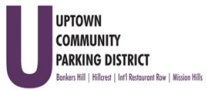 Thursday, February 29, 2024, 3 pm – 4 pm At The HBA offices 1601 University Avenue, 92103 Note: This facility has no public restrooms. 1. Introductions 2. Non-agenda public comment Comments are taken from the public on items not on the agenda, 2 minutes per speaker. 3. Review Minutes – January 2024 4. FY 25 Hillcrest Budget, projects and activities  5. Hillcrest Little Spot update/ MOU update 6. 5th Ave. and University Ave. pedestrian light installation update 7. 400 Block University Avenue                                                                                                                             Review scope, Cube 3- Engineering docs, American Wiring-InstallPedestrian lighting =poles and cross-over lighting strands  Decorative fence as barricade  8. Conversion Request 1027 University Avenue Add two meters and motorcycle parking1st Ave add meters area is now commercial, not residential Herbert – remove the loading zone and add 2 hr parking Adjourn